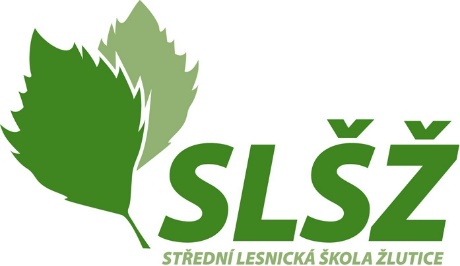 Informace k nástupu do domova mládeže ve školním roce 2024/2025Nástup do DM je stanoven takto:Všichni žáci nastoupí do DM v neděli 1. 9. 2023 v době od 16:00 do 21:00 hodin. Nově přijatí žáci prvních ročníků v rozmezí 16:00 – 18:00 hodin, ostatní ubytovaní od 18:00 do 21:00 hodin.Pokud žák z vážných důvodů nemůže nastoupit ve stanovený den do DM, musí tuto skutečnost oznámit nejpozději v den nástupu do 18:00 hodin.V den nástupu se nově přijatý žák ohlásí v hlavní vychovatelně, kde odevzdá dokumenty požadované k nástupu do DM, a následně bude ubytován. Ostatní ubytovaní svůj příjezd oznámí skupinovému vychovateli.V 18:00 hodin se koná aktiv rodičů žáků prvních ročníků v aule školy, na němž Vám podáme základní informace.Ve 20:00 hodin proběhne schůzka žáků prvních ročníků v aule s vedoucí vychovatelkou (seznámení s bezpečnostními předpisy, řádem domova mládeže, denním režimem).Stravování bude zahájeno 2. 9. 2024 snídaní.Při nástupu je žák povinen odevzdat:souhlasné prohlášení zákonného zástupce nebo zletilého žákajednu fotografii 4x5 cm (pouze žáci 1. ročníků)2x smlouvu o podmínkách ubytování.(dokumenty jsou ke stažení na webu školy www.slszlutice.cz).Pro pobyt v DM žák potřebuje:ložní prádlo (l x za 2 týdny bude vozit domů na výměnu),domácí oděv, hygienické potřeby, toaletní papír, jídelní soupravu (talíř, příbor, hrneček),obuv na přezutí (pantofle, bačkory),sportovní oděv a sportovní sálovou obuv do tělocvičny.Telefon do DM vychovatelna 736 201 868